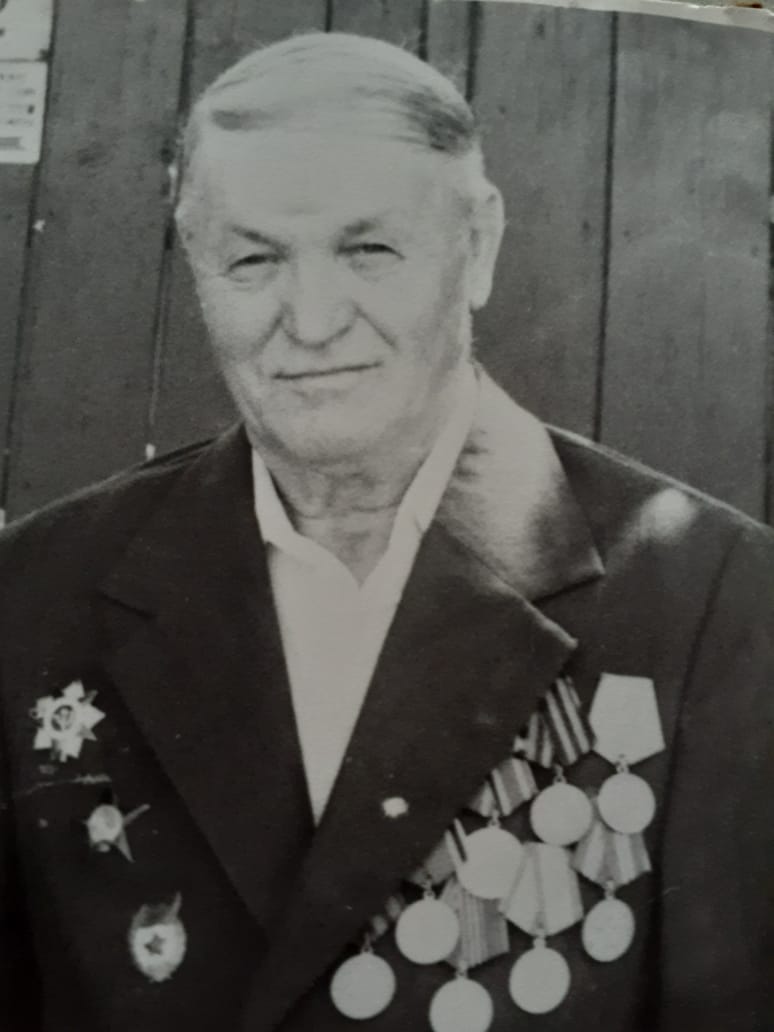 Плахотнюк Степан Маркович              